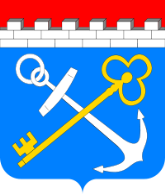 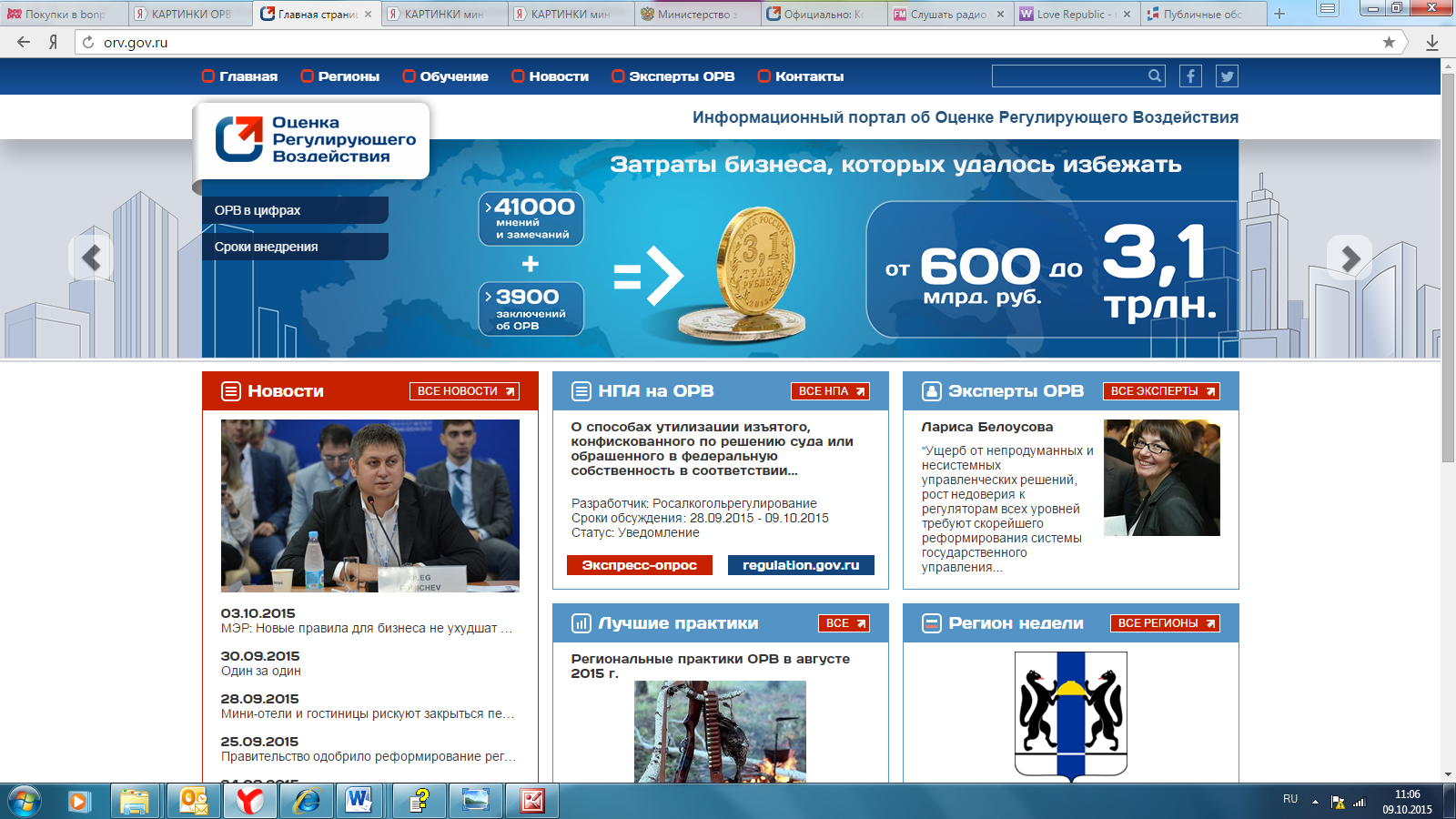 ПРОГРАММАВсероссийской Научно-Практической Конференции «Умное регулирование в действии: открытый диалог власти и бизнеса»*В программе конференции возможны изменения4 декабря2015 годаСанкт-Петербург, ул. Правды, 10 официальная гостиница Государственного Музея Эрмитаж, конференц-зал «Росси»09.3010.00Регистрация участников конференцииРегистрация участников конференции10.0011.30Открытие конференции. ПриветствияМарков Роман Иванович – первый заместитель Председателя Правительства Ленинградской области - председатель комитета финансовЗлобин Виталий Евгеньевич – заместитель директора департамента оценки регулирующего воздействия Министерства экономического развития Российской ФедерацииПодписание соглашения о взаимодействии при проведении процедур оценки регулирующего воздействия между Комитетом экономического развития и инвестиционной деятельности Ленинградской области и Санкт-Петербургской Международной Бизнес-Ассоциации (СПИБА)Пинчук Вячеслав Олегович – заместитель начальника департамента социально-экономического развития, макроэкономического анализа и прогноза комитета экономического развития и инвестиционной деятельности Ленинградской областиХабачева Карина Викторовна – исполнительный директор СПИБАПленарная сессия конференции: «Влияние ОРВ на социально-экономическое развитие регионов Российской Федерации»Модератор сессии – Сотниченко Александр АнатольевичУчастники:Злобин Виталий Евгеньевич – заместитель директора департамента оценки регулирующего воздействия Министерства экономического развития Российской ФедерацииНерушай Светлана Ивановна - председатель комитета по развитию малого, среднего бизнеса и потребительского рынка Ленинградской областиБирюкова Анна Игоревна - председатель комитета государственной гражданской службы и содействия развитию местного самоуправления Новгородской областиАрзуманян Арзум Ашотович – член экспертной группы АСИ, Генеральный директор ООО «Д.Крафт»Дусман Александр  - руководитель информационно-делового центра Санкт-Петербурга в Ида-Вирумааском уезде Эстонии. Эксперт. ЭстонияОткрытие конференции. ПриветствияМарков Роман Иванович – первый заместитель Председателя Правительства Ленинградской области - председатель комитета финансовЗлобин Виталий Евгеньевич – заместитель директора департамента оценки регулирующего воздействия Министерства экономического развития Российской ФедерацииПодписание соглашения о взаимодействии при проведении процедур оценки регулирующего воздействия между Комитетом экономического развития и инвестиционной деятельности Ленинградской области и Санкт-Петербургской Международной Бизнес-Ассоциации (СПИБА)Пинчук Вячеслав Олегович – заместитель начальника департамента социально-экономического развития, макроэкономического анализа и прогноза комитета экономического развития и инвестиционной деятельности Ленинградской областиХабачева Карина Викторовна – исполнительный директор СПИБАПленарная сессия конференции: «Влияние ОРВ на социально-экономическое развитие регионов Российской Федерации»Модератор сессии – Сотниченко Александр АнатольевичУчастники:Злобин Виталий Евгеньевич – заместитель директора департамента оценки регулирующего воздействия Министерства экономического развития Российской ФедерацииНерушай Светлана Ивановна - председатель комитета по развитию малого, среднего бизнеса и потребительского рынка Ленинградской областиБирюкова Анна Игоревна - председатель комитета государственной гражданской службы и содействия развитию местного самоуправления Новгородской областиАрзуманян Арзум Ашотович – член экспертной группы АСИ, Генеральный директор ООО «Д.Крафт»Дусман Александр  - руководитель информационно-делового центра Санкт-Петербурга в Ида-Вирумааском уезде Эстонии. Эксперт. Эстония11.3011.50Кофе – брейкКофе – брейк11.5013.30Пленарная сессия конференции: «ОРВ - ориентир на бизнес»Модератор сессии – Сотниченко Александр АнатольевичУчастники:Злобин Виталий Евгеньевич – заместитель директора департамента оценки регулирующего воздействия Министерства экономического развития Российской ФедерацииДюкарева Елена Владимировна – вице-президент Ленинградской областной торгово-промышленной палатыЧернобровкина Мария Ильинична - исполнительный директор Представительства корпорации «Американская Торговая Палата»Кузьмин Александр Владимирович – сопредседатель регионального штаба Общероссийского Народного Фронта в Ленинградской области, председатель совета регионального отделения «Опора России» по Ленинградской областиКоняев Сергей Васильевич - председатель Ленинградского областного регионального отделения Общероссийской общественной организации «Деловая Россия»Дзвинко Роман Валерьевич - руководитель ООО «Научно-производственный центр «БизнесАвтоматика»Бизюкова Софья Петровна - руководитель Аппарата Уполномоченного по защите прав предпринимателей в Ленинградской областиТрактовенко Вячеслав Давидович - региональный координатор НП «Клуб лидеров» в г. Санкт-Петербурге и Ленинградской областиКаптурович Павел Александрович – начальник отдела экспертизы нормативных правовых актов Комитета по развитию предпринимательства и потребительского рынка С.-ПетербургаСалагаева Нинель Александровна – заместитель министра экономики Калининградской областиПленарная сессия конференции: «ОРВ - ориентир на бизнес»Модератор сессии – Сотниченко Александр АнатольевичУчастники:Злобин Виталий Евгеньевич – заместитель директора департамента оценки регулирующего воздействия Министерства экономического развития Российской ФедерацииДюкарева Елена Владимировна – вице-президент Ленинградской областной торгово-промышленной палатыЧернобровкина Мария Ильинична - исполнительный директор Представительства корпорации «Американская Торговая Палата»Кузьмин Александр Владимирович – сопредседатель регионального штаба Общероссийского Народного Фронта в Ленинградской области, председатель совета регионального отделения «Опора России» по Ленинградской областиКоняев Сергей Васильевич - председатель Ленинградского областного регионального отделения Общероссийской общественной организации «Деловая Россия»Дзвинко Роман Валерьевич - руководитель ООО «Научно-производственный центр «БизнесАвтоматика»Бизюкова Софья Петровна - руководитель Аппарата Уполномоченного по защите прав предпринимателей в Ленинградской областиТрактовенко Вячеслав Давидович - региональный координатор НП «Клуб лидеров» в г. Санкт-Петербурге и Ленинградской областиКаптурович Павел Александрович – начальник отдела экспертизы нормативных правовых актов Комитета по развитию предпринимательства и потребительского рынка С.-ПетербургаСалагаева Нинель Александровна – заместитель министра экономики Калининградской области13.3014.30Перерыв на обедПерерыв на обед14.3016.15Пленарная сессия конференции: «ОРВ на разных уровнях государственного регулирования: как есть и как должно быть»Модератор сессии - Сотниченко Александр АнатольевичУчастники: Злобин Виталий Евгеньевич – заместитель директора департамента оценки регулирующего воздействия Министерства экономического развития Российской ФедерацииДмитриенко Сергей Алексеевич - первый вице-президент Санкт-Петербургского союза предпринимателейФедоров Максим Владимирович - начальник отдела экономики и инвестиционной деятельности комитета экономического развития и инвестиционной деятельности МО Киришский муниципальный район Ленинградской областиИванов Анатолий Сергеевич – заместитель главы администрации по экономике МО Волховский муниципальный район Ленинградской областиНестерова Любовь Леонидовна – главный специалист управления стратегического планирования Министерства экономического развития Республики КарелияКаптурович Павел Александрович – начальник отдела экспертизы нормативных правовых актов Комитета по развитию предпринимательства и потребительского рынка С.-ПетербургаБадьян Лидия Алексеевна – ведущий консультант отдела реализации государственной экономической политики и административной реформы управления экономического развития Департамента финансов и экономики Ненецкого автономного округаСалагаева Нинель Александровна – заместитель министра экономики Калининградской областиПленарная сессия конференции: «ОРВ на разных уровнях государственного регулирования: как есть и как должно быть»Модератор сессии - Сотниченко Александр АнатольевичУчастники: Злобин Виталий Евгеньевич – заместитель директора департамента оценки регулирующего воздействия Министерства экономического развития Российской ФедерацииДмитриенко Сергей Алексеевич - первый вице-президент Санкт-Петербургского союза предпринимателейФедоров Максим Владимирович - начальник отдела экономики и инвестиционной деятельности комитета экономического развития и инвестиционной деятельности МО Киришский муниципальный район Ленинградской областиИванов Анатолий Сергеевич – заместитель главы администрации по экономике МО Волховский муниципальный район Ленинградской областиНестерова Любовь Леонидовна – главный специалист управления стратегического планирования Министерства экономического развития Республики КарелияКаптурович Павел Александрович – начальник отдела экспертизы нормативных правовых актов Комитета по развитию предпринимательства и потребительского рынка С.-ПетербургаБадьян Лидия Алексеевна – ведущий консультант отдела реализации государственной экономической политики и административной реформы управления экономического развития Департамента финансов и экономики Ненецкого автономного округаСалагаева Нинель Александровна – заместитель министра экономики Калининградской области16.1516.30Подписание соглашений о взаимодействии при проведении процедур оценки регулирующего воздействия между муниципальными образованиями Ленинградской области и Ленинградской торгово-промышленной палатойКондрашов Алексей Олегович - глава администрации МО Ломоносовский муниципальный район Ленинградской области Иванов Анатолий Сергеевич – заместитель главы администрации по экономике МО Волховский муниципальный район Ленинградской областиМалащенко Олег Михайлович - глава администрации МО Лужский муниципальный район Ленинградской областиДюкарева Елена Владимировна – вице-президент Ленинградской областной торгово-промышленной палатыПодписание соглашений о взаимодействии при проведении процедур оценки регулирующего воздействия между муниципальными образованиями Ленинградской области и Ленинградской торгово-промышленной палатойКондрашов Алексей Олегович - глава администрации МО Ломоносовский муниципальный район Ленинградской области Иванов Анатолий Сергеевич – заместитель главы администрации по экономике МО Волховский муниципальный район Ленинградской областиМалащенко Олег Михайлович - глава администрации МО Лужский муниципальный район Ленинградской областиДюкарева Елена Владимировна – вице-президент Ленинградской областной торгово-промышленной палаты16.3017.30Кофе. Дискуссия. Кофе. Дискуссия. 